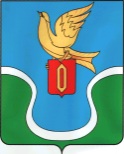                                            ГОРОДСКАЯ ДУМАМУНИЦИПАЛЬНОГО ОБРАЗОВАНИЯ        «ГОРОДСКОЕ ПОСЕЛЕНИЕ            «ГОРОД ЕРМОЛИНО»                                            КАЛУЖСКАЯ ОБЛАСТЬ                                                            РЕШЕНИЕ« 19 » июня  2019 г.                                                                                              № 36ОБ УТВЕРЖДЕНИИ ПОЛОЖЕНИЯ О ПОРЯДКЕ ПРЕДОСТАВЛЕНИЯЕЖЕМЕСЯЧНОЙ СОЦИАЛЬНОЙ ВЫПЛАТЫ ЛИЦАМ, ЗАМЕЩАВШИММУНИЦИПАЛЬНЫЕ ДОЛЖНОСТИ И МУНИЦИПАЛЬНЫЕ ДОЛЖНОСТИМУНИЦИПАЛЬНОЙ СЛУЖБЫ В МУНИЦИПАЛЬНОМ ОБРАЗОВАНИИ«ГОРОДСКОЕ ПОСЕЛЕНИЕ «ГОРОД ЕРМОЛИНО»В соответствии с частью 5 статьи 20 Федерального закона от 06.10.2003 N 131-ФЗ "Об общих принципах организации местного самоуправления в Российской Федерации", частью 3 статьи 23 Федерального закона N 25-ФЗ от 02.03.2007 "О муниципальной службе в Российской Федерации", Уставом муниципального образования «Городское поселение «Город Ермолино», в целях оказания социальной поддержки лицам, замещавшим муниципальные должности муниципальной службы в муниципальном образовании «Городское поселение «Город Ермолино» 1. Утвердить Положение о порядке предоставления ежемесячной социальной выплаты лицам, замещавшим муниципальные должности муниципальной службы в муниципальном образовании «Городское поселение «Город Ермолино» (приложение N 1).2. Финансирование расходов, связанных с реализацией настоящего Решения, осуществляется в пределах средств, предусмотренных в бюджете муниципального образования «Городское поселение «Город Ермолино» на указанные цели на соответствующий финансовый год.3. Настоящее решение вступает в законную силу с момента его официального опубликования.Глава МО «Городское поселение                                       «Город   Ермолино»                                                                Л.А. Федотова                                  Отп. 7 экз.4 – в дело 1 – админ. ГП «Г. Ермолино»1 – прокуратура1 – МО МР «Боровский район»Приложениек Решениюгородской Думымуниципального образования«Городское поселение"Город Ермолино"от 19  июня 2019  N 36 ПОЛОЖЕНИЕО ЕЖЕМЕСЯЧНОЙ СОЦИАЛЬНОЙ ВЫПЛАТЕ ЛИЦАМ, ЗАМЕЩАВШИММУНИЦИПАЛЬНЫЕ ДОЛЖНОСТИ МУНИЦИПАЛЬНОЙ СЛУЖБЫ МУНИЦИПАЛЬНОГООБРАЗОВАНИЯ  «ГОРОДСКОЕ ПОСЕЛЕНИЕ "ГОРОД ЕРМОЛИНО"1. Настоящее Положение разработано в соответствии с Уставом муниципального образования «Городское поселение "Город Ермолино" и определяет порядок установления, назначения и выплаты ежемесячной социальной выплаты лицам, замещавшим муниципальные должности муниципальной службы муниципального образования « Городское поселение "Город Ермолино".2. Ежемесячная социальная выплата устанавливается лицам, замещавшим муниципальные должности муниципальной службы МО «ГП "Город Ермолино", в течение не менее 12 последних полных месяцев, непосредственно перед увольнением, возраст по достижении которого возникает право на пенсию по государственному пенсионному обеспечению, в 2019 году составляет 56 лет для женщин и 61 год для мужчин, а к 2023 и последующим годам, составит 60 лет для женщин и 65 лет для мужчин. Ежемесячная социальная выплата назначается в соответствии со статьей 45 Устава МО « ГП "Город Ермолино" и при наличии следующих условий:а) стаж муниципальной службы, составляющий не менее 15 лет;б) увольнение с муниципальной службы МО «ГП "Город Ермолино" имело место по одному из следующих оснований:- по собственному желанию в связи с выходом на трудовую пенсию по старости;- ликвидация органов местного самоуправления МО «ГП "Город Ермолино", а также сокращение численности или штата муниципальных служащих в органах местного самоуправления МО ГП "Город Ермолино";- обнаружившееся несоответствие замещаемой должности муниципальной службы вследствие состояния здоровья, препятствующего продолжению муниципальной службы;- достижение предельного возраста, установленного федеральным законодательством для замещения должности муниципальной службы МО ГП "Город Ермолино";в) после увольнения с муниципальной службы МО «ГП "Город Ермолино" лицо не занимало муниципальной должности либо муниципальной должности муниципальной службы, выборной муниципальной должности, государственной должности Российской Федерации, государственной должности субъекта Российской Федерации, государственной должности федеральной государственной службы, государственной должности государственной службы субъекта Российской Федерации либо исполнением иной другой оплачиваемой работы в соответствии с ТК РФ.г)  освобождение от муниципальной должности и должности муниципальной службы имело место не ранее 01 января 2016 года.3. Ежемесячная социальная выплата при наличии стажа муниципальной службы 15 лет устанавливается в размере 25% ежемесячного денежного содержания;свыше указанных сроков - 25% ежемесячного денежного содержания и по 3% ежемесячного денежного содержания за каждый последующий год стажа муниципальной службы, но не более 60% ежемесячного денежного содержания.4. Для исчисления размера ежемесячной социальной выплаты лицам, замещавшим муниципальные должности муниципальной службы, ежемесячным денежным содержанием для исчисления ежемесячной доплаты считается ежемесячное денежное содержание, предусмотренное пунктом 6 настоящего Положения.5. Ежемесячная социальная выплата не устанавливается лицам, замещавшим муниципальные должности муниципальной службы, которым в соответствии с законодательством Российской Федерации назначены ежемесячное пожизненное содержание, несколько видов пенсий или установлена доплата к государственной пенсии по другим основаниям.6. Ежемесячное денежное содержание, учитываемое при определении размера ежемесячной доплаты к пенсии лицам, замещавшим муниципальные должности муниципальной службы, определяется по выбору лица, обратившегося за установлением доплаты к пенсии:- по должности, занимаемой им на день прекращения службы;- по должности, занимаемой им на день достижения возраста, дающего право на пенсию в соответствии с действующим законодательством Российской Федерации.В случае ликвидации или реорганизации органа местного самоуправления за 12 месяцев до дня достижения возраста, дающего право на пенсию, лицу, замещающему муниципальную должность муниципальной службы, размер ежемесячной социальной выплаты может быть рассчитан исходя из ежемесячного денежного содержания по должности, занимаемой им на момент ликвидации или реорганизации органа местного самоуправления.7. При исчислении стажа муниципальной службы, дающего право на ежемесячную социальную выплату, учитываются периоды службы (работы) на территории Калужской области, установленные п. 1 ст. 8 Закона Калужской области N 382-ОЗ "О муниципальной службе в Калужской области".Периоды службы (работы), учитываемые при исчислении стажа муниципальной службы и дающие право на ежемесячную социальную выплату, суммируются.8. Ежемесячная социальная выплата назначается на основании письменного заявления лица о назначении ежемесячной социальной выплаты (приложение 1).Заявление о назначении ежемесячной социальной выплаты подается в администрацию МО ГП "Город Ермолино" на имя Главы администрации, регистрируется в установленном законом порядке в день подачи заявления со всеми прилагаемыми нижеперечисленными документами и направляется в комиссию администрации МО ГП "Город Ермолино" по исчислению стажа муниципальной службы (далее - комиссия).К заявлению прилагаются следующие документы:справка органа, назначившего и выплачивающего пенсию, с указанием федерального закона, в соответствии с которым она назначена;копии документов об освобождении от муниципальной должности муниципальной службы;копия трудовой книжки;справка о периодах муниципальной службы, учитываемых при исчислении стажа муниципальной службы (приложение 2);справка о размере должностного оклада (приложение 3);копия паспорта;копия документа, подтверждающего номер лицевого счета;копия свидетельства о постановке на учет в налоговом органе физического лица по месту жительства на территории Российской Федерации (ИНН);копия страхового свидетельства (СНИЛС).9. Решение комиссии об установлении, назначении, исчислении, выплате и перерасчете размера ежемесячной социальной выплаты лицам, замещавшим муниципальные должности муниципальной службы МО ГП "Город Ермолино", принимается в месячный срок со дня подачи заявления со всеми необходимыми документами.В случае принятия комиссией решения об отказе в установлении ежемесячной социальной выплаты заявителю направляется письменное обоснование причин отказа.10. На основании решения комиссии издается распоряжение администрации МО ГП "Город Ермолино" об установлении, назначении, исчислении, выплате и перерасчете размера ежемесячной социальной выплаты. Изданный муниципальный правовой акт является основанием для проведения соответствующих выплат в размере, установленном решением комиссии.11. Выплата ежемесячной социальной выплаты осуществляется финансово-экономическим отделом администрации МО ГП "Город Ермолино" путем перечисления на расчетный счет в банке, указанный в заявлении.12. Ежемесячная социальная выплата устанавливается со дня подачи заявления со всеми необходимыми документами, но не ранее дня, следующего за днем освобождения от муниципальной должности муниципальной службы, назначения государственной пенсии и достижения возраста, дающего право на получение государственной пенсии по старости в соответствии с законами РФ.13. При замещении лицом, получающим ежемесячную социальную выплату, муниципальной должности либо муниципальной должности муниципальной службы, выборной муниципальной должности, государственной должности Российской Федерации, государственной должности субъекта Российской Федерации, государственной должности федеральной государственной службы, государственной должности государственной службы субъекта Российской Федерации либо исполнении иной другой оплачиваемой работы в соответствии с ТК РФ выплата ежемесячной социальной выплаты приостанавливается муниципальным правовым актом (распоряжением) администрации МО ГП "Город Ермолино".Лицо, получающее ежемесячную социальную выплату, назначенное на одну из указанных должностей либо исполняющее иную оплачиваемую работу в соответствии с ТК РФ, обязано в пятидневный срок сообщить об этом в письменной форме в администрацию МО ГП "Город Ермолино".Приостановление, возобновление, прекращение, перерасчет выплаты ежемесячной социальной выплаты производятся комиссией с первого числа месяца, следующего за тем, в котором наступили соответствующие обстоятельства.14. Размер ежемесячной социальной выплаты пересчитывается комиссией при увеличении (повышении) в установленном законом порядке размера должностного оклада по соответствующей муниципальной должности муниципальной службы, размер должностного оклада умножается на коэффициент повышения (индексация). Об увеличении (повышении) размера должностного оклада финансово-экономический отдел администрации МО ГП "Город Ермолино" письменно уведомляет комиссию в течение двух недель с момента увеличения размера должностного оклада.15. Суммы ежемесячных социальных выплат, излишне выплаченные лицу вследствие его злоупотребления (представление документов с заведомо неправильными сведениями, сокрытие факта трудоустройства, предусмотренного пунктом 13 настоящего Положения) и др., удерживаются из размера причитающейся социальной выплаты. В случае прекращения выплаты оставшаяся задолженность взыскивается в судебном порядке.16. Споры по вопросам назначения, приостановления, возобновления, перерасчета и прекращения выплаты ежемесячной социальной выплаты, удержаний из ежемесячной социальной выплаты, взыскания излишне выплаченных сумм ежемесячной социальной выплаты разрешаются комиссией или в судебном порядке.17. Выплата ежемесячной социальной выплаты прекращается в связи со смертью заявителя со следующего месяца после наступления дня смерти.18. Действие настоящего Положения распространяется на лиц, освобожденных от должности муниципальной службы МО ГП "Город Ермолино" или прекративших работу со дня официального опубликования Федерального закона от 15.12.2001 N 166-ФЗ "О государственном пенсионном обеспечении в Российской Федерации".Приложение N 1к Положениюо ежемесячной социальной выплателицам, замещавшим муниципальныедолжности муниципальной службыМО ГП "Город Ермолино"                                          Главе                                          администрации                                          МО ГП "Город Ермолино"                                          _________________________________                                          от ______________________________                                                   (Ф.И.О. заявителя)                                          _________________________________                                                 (должность заявителя)                                          Домашний адрес: _________________                                          _________________________________                                          Телефон: ________________________ЗАЯВЛЕНИЕ    В соответствии с решением  городской  Думы  МО ГП "Город Ермолино"от  "___"  ____________ 201 N ____ "Об утверждении Положения о ежемесячнойсоциальной  выплате лицам, замещавшим муниципальные должности муниципальнойслужбы  МО  ГП  "Город  Ермолино"  прошу  установить  мне  ежемесячнуюсоциальную выплату (возобновить ежемесячную социальную выплату).    Установленную доплату перечислять на счет ___________________ в ____________________________________, трудовую пенсию ____________________ получаю___________________________________________________________________________                               (вид пенсии)__________________________________________________________________________.                  (наименование органа социальной защиты)При   замещении   муниципальной   должности   и   муниципальной   должностимуниципальной  службы,  выборной  муниципальной  должности, государственнойдолжности   Российской   Федерации,   государственной   должности  субъектаРоссийской Федерации, государственной должности федеральной государственнойслужбы,   государственной   должности   государственной   службы   субъектаРоссийской  Федерации  либо  исполнении  иной  другой оплачиваемой работы всоответствии   с   ТК   РФ   или   при   установлении   в   соответствии  сзаконодательством  Калужской  области  иной  ежемесячной доплаты к трудовойпенсии   обязуюсь   в   пятидневный   срок  сообщить  об  этом  в  комиссиюадминистрации  города по исчислению стажа муниципальной службы. К заявлениюприлагаю следующие документы: справка органа, назначившего и выплачивающегопенсию,  с  указанием  федерального  закона,  в  соответствии с которым онаназначена; копии документа об освобождении от муниципальной должности, либомуниципальной   должности  муниципальной  службы;  копия  трудовой  книжки;справка  о  периодах муниципальной службы, учитываемых при исчислении стажамуниципальной службы;-  справка  о  размере  должностного  оклада  либо  ежемесячного  денежногосодержания;- копия паспорта;- копия документа, подтверждающего номер лицевого счета;-  копия  свидетельства о постановке на учет в налоговом органе физическоголица по месту жительства на территории Российской Федерации (ИНН);- копия страхового свидетельства (СНИЛС).    "___" ____________ 20__ г.              _______________________________                                                  (подпись заявителя)    Заявление зарегистрировано "___" ____________ 20__ г.Приложение N 2к Положениюо ежемесячной социальной выплателицам, замещавшим муниципальныедолжности муниципальной службыМО ГП "Город Ермолино"СПРАВКАо периодах муниципальной службы (работы) при исчислениистажа муниципальной службы на право полученияежемесячной социальной выплаты    _________________________________________________________________,                             Ф.И.О. полностью    замещавшего ______________________________________________________                          наименование должностиРуководитель кадровой службы органаместного самоуправления __________________________________________                                (подпись, Ф.И.О. полностью)Приложение N 3к Положениюо ежемесячной социальной выплателицам, замещавшим муниципальныедолжности муниципальной службыМО ГП "Город Ермолино"СПРАВКАо размере должностного оклада лица, замещавшегомуниципальную должность муниципальной службыв администрации МО ГП "Город Ермолино"    Дана _________________________________________________________________,                         (фамилия, имя, отчество)замещавшему  муниципальную должность (муниципальную должность муниципальнойслужбы)__________________________________________________________________________,                         (наименование должности)__________________________________________________________________________,               (наименование органа местного самоуправления)в  том, что размер его должностного оклада на "____" ______________ 20__ г.составлял ________ руб. ____ коп.                       Руководитель _______________________________________                                       (подпись, фамилия, имя, отчество)                                    М.П.                  Главный бухгалтер _______________________________________                                       (подпись, фамилия, имя, отчество)                                          Дата выдачи _____________________                                                       (число, месяц, год)N п/пN записи в трудовой книжкеДатаДатаДатаНаименование организацииПродолжительность муниципальной службы (работы)Продолжительность муниципальной службы (работы)Продолжительность муниципальной службы (работы)Продолжительность муниципальной службы (работы)Продолжительность муниципальной службы (работы)Продолжительность муниципальной службы (работы)Стаж муниципальной службы, принимаемый для начисления размера соц. выплатыСтаж муниципальной службы, принимаемый для начисления размера соц. выплатыгодчисломесяцв календарном плане исчисленияв календарном плане исчисленияв календарном плане исчисленияв льготном исчислениив льготном исчислениив льготном исчисленииСтаж муниципальной службы, принимаемый для начисления размера соц. выплатыСтаж муниципальной службы, принимаемый для начисления размера соц. выплатылетмесяцевднейлетмесяцевднейлетмесяцевВСЕГО